 		AGÊNCIA DO TRABALHADOR DE CARAMBEÍ-PR.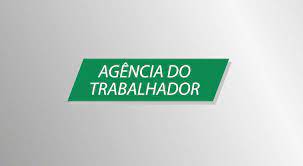                      VAGAS DISPONÍVEIS( SUJEITAS ALTERAÇÕES)		     Para candidatar-se comparecer Agência do Trabalhador Carambeí, trazer  os seguintes                 documentos RG/CPF/CTPS.VAGA PARA ESTÁGIO, ESTAR CURSANDO LOGÍSTICA, ADMINISTRAÇÃO OU ÁREA AFINS, SERCOMUNICATIVO E PROATIVO,TER CONHECIMENTO EM INFORMÁTICAINTERESSADOS  ENCAMINHAR CURRÍCULO PARA(42) 99810-0059 ,   PARA POSTERIOR AGENDAMENTO DE ENTREVISTA.VAGA PARA ENCARREGADO DE MANUTENÇÃO E VEICULOS(CAMINHÕES)EXPERIÊNCIA EM MANUTENÇÃO DE VEÍCULOS PESADOS(TRANSPORTADORAATIVIDADES: SERÁ RESPONSÁVEL PELAS OPERACIONALIDADES, SEGURANÇA E EFICIÊNCIA DA FROTA DE CAMINHÕES DA EMPRESA, COORDENAR A MANUTENÇÃO , REALIZANDO A ANALISE, CONTROLE E PLANEJAMENTO DOS GASTOS DOS VEÍCULOS ,FAZER A MANUTENÇÃO PREVENTIVADA FROTA, BEM COMO DESENVOLVE E CUIDA DO RELA-CIONAMENTO COM OS FORNECEDORES, MONITORAR OS CUSTOS OPE-RACIONAIS DA FROTA E DEMAIS SERVIÇOS RELATIVOS A FUNÇÃO.TER CONHECIMENTOS COM PACOTE OFFICE E DOMÍNIO EXCELL, FUN-ÇÕES E FÓRMULAS,  RELATÓRIOS E CUSTO DA ÁREA DE FROTA, DESEJÁVEL TER CNH “D” OU “E’INTERESSADOS  ENCAMINHAR CURRÍCULO PARA(42) 99810-0059 ,   PARA POSTERIOR AGENDAMENTO DE ENTREVISTA.V A G A S REQUISITOSTEMOS 03 VAGAS PARA OPERADOR DE CALDEIRACom experiência comprovada em carteiraTÉCNICO EM ELETROMECÂNICA – ter curso completo. Ser morador de Carambeí. Com experiência em comandos elétricos, inversores de frequência e controladores de temperatura, manutenção, regulagem e lubrificação, planejamento e controle  de manutenção, leitura e interpretação de desenhos e diagramas ,  - Interessados deixar currículo na Agencia do trabalhador. Trazer RG e CPF para cadastro.VENDEDORA DO COMERCIO  VAREJISTACom experiência comprovada em carteira,minímo 06 meses, com vendas em ÓTICA, ter ensino médio completoTRABALHADOR DE AVICULTURA, ENTREVISTA DIA 15/05/2024 AS 13:30HS NA AGENCIA DO TRABALHADOR PARA GRANJA STO. ANDRÉ, TRAZER RG E CPF PARA CADASTRO Não precisa de experiênciaAUXILIAR DE COZINHA- ENTREVISTA DIA 08/05/2024 ÁS 14:00HS NA AGENCIA DO TRABALHADOR- trazer RG E CPF PARA CADASTRO.Experiência e ter disponibilidade de horário.ABATEDOR DE AVES HALAL( VAGA EXCLUSIVA PCD)VAGA EXCLUSIVA PCD – ser mulcumano praticante, realizar o abate halal de animais de acordo com os requisitos da jurisprudência islâmicaANALISTA DE RECURSOS HUMANOSCom 01 ano experiência na área.CONTADOR JURíDICOCom 01 ano experiência na área.OPERADOR DE MAQUINA DE LAVAR ROUPAS, EM GERAL - O contratado trabalhará como operador de maquina de lavar/centrifugar e secar roupas, carregamento e descarregamento roupas do caminhão.AUXILIAR DE LAVANDERIA-VAGA EXCLUSIVA “PCD”(PESSOAS COM DEFICIÊNCIA)Vaga para moradores de Carambeí.TRABALHADOR DA AVICULTURA Não precisa de experiência.AUXILIAR DE LINHA DE PRODUÇÃONão precisa de experiênciaMOTORISTA DE ONIBUS URBANOCom 06 meses experiência em carteira, ter curso de transporte coletivo.trazer currículoVENDEDORA DE COMÉRCIO VAREJISTACom experiência em carteiraMOTORISTA DE CAMINHÃO BI-TRUCK – 30 VAGAS  - A EMPRESA ESTARÁ NA Experiência com caminhão automático, ,caminhão de ração em estrada rural, ter CNH ‘C’ e EAR  trabalhar por escala 6x1.MOTORISTA CAMINHÃOExperiência, CNH ‘D’, disponibilidade para viagens.SELECIONADOR DE MATERIAL RECICLÁVELNão precisa de experiência.MONTADOR DE ESTRUTURA METÁLICACom experiência.VAGAS TEMPORÁRIA PARA:AUXILIAR DE OPERAÇÕES - UPLExperiência com alimentação de suínos, limpeza a seco,inseminar e manejo de suínos,anotações em formulário do setor, disponibilidade para trabalhar em turnos. - Interessados deixar currículo na Agencia do TrabalhadorVAGA TEMPORÁRIA PARA:FRENTISTAAtendimento ao cliente e abastecer veículos, calibrar pneus, verificar niveis de oleo e liquidos, limpar para-brisas, demais serviços referente a função, Interessados deixar currículo na Agencia do Trabalhador.VAGA TEMPORÁRIA PARA:OPERADOR DE EMPILHADEIRATer experiência , curso  de empilhadeira atualizado, disponibilidade horário.- Interes-sados deixar currículo na Agencia Trabalhador.PEDREIRO        Com experiênciaSERVENTE DE OBRASExperiência- morador de CarambeíPINTOR DE OBRASCom experiênciaCARPINTEIRO Com experiência –ARMADOR Com experiência.